Mal for kartlegging og utbedring av tilgjengelighetDette dokumentet kan lagres som kopi, og brukes til tilgjengelighetsarbeidet for nettstedet du jobber med.  Dokumentet er utarbeidet for bruk i Word på desktop, ikke på teams. NettstedsinformasjonHensiktDette dokumentet har som hensikt å være et rammeverk for arbeid med både å kartlegge tilgjengelighetsproblemer på nettsteder, samt å lage tiltak for å løse de tilgjengelighetsutfordringene som blir kartlagt i prosessen. Vi i UiB Universell har tidligere brukt Excel-skjemaet som uu-tilsynet har lagt ut på sin side under utfylling av tilgjengelighetserklæringer, men oppfatter det slik at Excel er et verktøy som ikke fungerer så godt for dette formålet, da det er store mengder tekst som produseres. 

Vi opplever videre at det ikke er så intuitivt for systemeierne hvor de kan finne god informasjon når de skal undersøke hva som er innholdet i det enkelte krav. Gjennom dette dokumentet vil vi lenke til kilder som har hjulpet oss i vårt arbeid med å forstå regelverket. 
Om tolkning av kraveneLovgivningen er slik at lov og forskrift bestemmer at norske virksomheter skal følge Web Content Accessibility Guidelines versjon 2.1, vanligvis omtalt som WCAG 2.1. Dette gjelder også institusjoner i UH-sektoren. WCAG er en teknisk standard med 78 krav, som i standarden kalles suksesskriterier. 47 av de 78 suksesskriteriene er lovpålagte å følge. 

Det at WCAG er en teknisk standard innebærer et det er et dikotomisk regelverk der innhold enten oppfyller kravet, eller ikke. Om innholdet ikke oppfyller krav, skal vi fylle ut at kravet ikke er oppfylt. Dette gjelder uavhengig av omfanget av feilene.  Standarden er utformet for å være mer eller mindre teknologinøytral. Det gjør at en del av begrepsbruken kan fremstår som teknisk, vag og veldig generell. Når man skal finne ut hva innholdet i et gitt suksesskriterium er, kan det derfor være vanskelig å forstå nøyaktig hva det er forfatterne mener. Den beste kilden for å forstå suksesskriteriene finner man på w3c sitt nettsted. Der står det ufyllende om innholdet i hvert enkelt suksesskriterium. Vi anbefaler særlig å se på innholdet i underoverskriftene «examples», «techniques» og «failures». Her kan du se tilfeller av hvilke praktiske sammenhenger kravene gjør seg gjeldende i. Dette kan igjen gjøre at man i større grad forstår hva suksesskriteriet omfatter, og hvilken del av kravet som gjør seg gjeldende for nettstedet eller appen du tester.

Videre er det en del krav som ligner på hverandre. Det kan derfor være vanskelig for en person uten informatikk-bakgrunn å se hva som er forskjellene på to tilsynelatende like krav. Det kan derfor være lurt å danne seg et inntrykk av hvert enkelt suksesskriterium før man begynner testingen. Ofte er det nyanser som skiller ulike krav fra hverandre. Et godt eksempel er de to ulike kravene om kontrastforhold. Om man finleser teksten i kriteriene, kan man se at den ene omhandler fargekontrasten mellom tekst og bakgrunn, mens den andre omhandler fargekontrasten mellom brukergrensesnittkomponenter eller grafiske objekter, og bakgrunnen.Hvordan gjøre utvalgNår vi tester er det viktig å gjøre seg opp noen meninger om hvor mye man skal teste. Virksomheten drifter et veldig stort antall nettsteder, med en stor variasjon av omfang og funksjoner. Enkelte nettsteder har et omfang som er så stort at det vil være umulig å teste alt innhold. Da vil det være mer relevant med en risikobasert tilnærming. 

Forslag til relevante hensyn å ta når du skal gjøre et utvalg for nettstedet du skal teste: Er nettstedet så lite at det er mest hensiktsmessig å teste det i sin helhet?Hvilke sider er viktigst for brukerne?Hvilke sider blir mest brukt?Eksempel: Landingssiden vil som regel være lur å teste. Hvilke sider har elementer som er representativ for store deler av nettstedet?Er alle typer brukere representert i utvalget?Eksempel: Er det testet sider for alle de forskjellige fakultetene? Automatisk eller manuell testing?Automatiske testverktøy kan være veldig nyttige for å finne innhold som ikke er i tråd med WCAG-standarden. Det er imidlertid viktig å vite at veldig mye av testingen må manuelt eller semi-manuelt. 
Mange av de automatiske verktøyene er programmatisk ganske enkle, og klarer ikke å lese kravene i kontekst av den konkrete siden. I en del tilfeller, spesielt der det gjelder rollene til elementer og lignende, vil ikke automatiske tester klare å se feil. 

Et annet problem er at automatiske tester kan gi en del falske positiver. Det vil si at den sier at enkelte ting som er feil, ikke egentlig er det. Et godt eksempel er automatiske kontrast-sjekkere. De vil ofte se på nettstedet i sin helhet, men kravene gjelder kontrastforholdet mellom tekst og bakgrunn, eller interaktive elementer og bakgrunn. Da er det ikke nyttig å få vite kontrastforholdet mellom to ulike dekorative bakgrunnselementer. 

Automatisk testing kan være veldig gode støtteverktøy, men når man skal gå gjennom nettstedet er det viktig å bruke inspect-funksjonen i nettleseren flittig, og helst som primært arbeidsverktøy. Nyttige verktøyHer er en ikke-uttømmende liste over verktøy vi har hatt nytte av i testingen. Inspect funksjonen i nettleseren (viktig!)Høyreklikk på siden, og trykk «Inspect», eller trykk Ctrl + Shift + IWaveLighthouseColor Contrast AnalyzerHeadingsMapNVDA (gratis skjermleser) Testing WCAG 2.1Ikke-tekstlig innhold	Status for testingHva betyr kravet?Lenke til uu-tilsynetLenke til w3cPå dette kravet kan det være nyttig med automatisk testing for å se om innhold har en alternativ tekst. Du burde imidlertid gå manuelt gjennom innholdet for å se om den alternative teksten er god. UtvalgsplasseringSkriv gjerne hvilke sider på nettstedet du testet kravet på. Dette vil gjøre det enklere å følge opp utbedring av feil. Ta utgangspunkt i det generelle utvalget ditt. Resultat av testingSkriv hva som ble resultatet av testingen. Om alt er greit, er det ikke nødvendig å utdype. 
Dersom du finner feil er det viktig at du forsøker å svare på følgende: Hva slags feil, eller type feil, fant du?Hvorfor er det feil? Hvilke grupper av brukere påvirker feilene?Tiltak for å utbedre feilResultat av tiltak1.2.1 Bare lyd og video (forhåndsinnspilt) Status for testingHva betyr kravet?Lenke til uu-tilsynetLenke til w3cUtvalgsplasseringSkriv gjerne hvilke sider på nettstedet du testet kravet på. Dette vil gjøre det enklere å følge opp utbedring av feil.  Ta utgangspunkt i utvalget ditt. Resultat av testingSkriv hva som ble resultatet av testingen. Om alt er greit, er det ikke nødvendig å utdype. 
Dersom du finner feil er det viktig at du forsøker å svare på følgende: Hva slags feil, eller type feil, fant du?Hvorfor er det feil? Hvilke grupper av brukere påvirker feilene?Tiltak for å utbedre feilResultat av tiltakTeksting (forhåndsinnspilt)	Status for testingHva betyr kravet?Lenke til uu-tilsynetLenke til w3cUtvalgsplasseringSkriv gjerne hvilke sider på nettstedet du testet kravet på. Dette vil gjøre det enklere å følge opp utbedring av feil.  Ta utgangspunkt i utvalget ditt. Resultat av testingSkriv hva som ble resultatet av testingen. Om alt er greit, er det ikke nødvendig å utdype. 
Dersom du finner feil er det viktig at du forsøker å svare på følgende: Hva slags feil, eller type feil, fant du?Hvorfor er det feil? Hvilke grupper av brukere påvirker feilene?Tiltak for å utbedre feilResultat av tiltak1.3.1 Informasjon og relasjonerStatus for testingHva betyr kravet?Lenke til uu-tilsynetLenke til w3cLenke til youtube video som går gjennom innholdet i kravetUtvalgsplasseringSkriv gjerne hvilke sider på nettstedet du testet kravet på. Dette vil gjøre det enklere å følge opp utbedring av feil.  Ta utgangspunkt i utvalget ditt. Resultat av testingSkriv hva som ble resultatet av testingen. Om alt er greit, er det ikke nødvendig å utdype. 
Dersom du finner feil er det viktig at du forsøker å svare på følgende: Hva slags feil, eller type feil, fant du?Hvorfor er det feil? Hvilke grupper av brukere påvirker feilene?Tiltak for å utbedre feilResultat av tiltak1.3.2 Meningsfylt rekkefølgeStatus for testingHva betyr kravet?Lenke til uu-tilsynetLenke til w3cUtvalgsplasseringSkriv gjerne hvilke sider på nettstedet du testet kravet på. Dette vil gjøre det enklere å følge opp utbedring av feil.  Ta utgangspunkt i utvalget ditt. Resultat av testingSkriv hva som ble resultatet av testingen. Om alt er greit, er det ikke nødvendig å utdype. 
Dersom du finner feil er det viktig at du forsøker å svare på følgende: Hva slags feil, eller type feil, fant du?Hvorfor er det feil? Hvilke grupper av brukere påvirker feilene?Tiltak for å utbedre feilResultat av tiltak1.3.3 Sensoriske egenskaperStatus for testingHva betyr kravet?Lenke til uu-tilsynetLenke til w3cUtvalgsplasseringSkriv gjerne hvilke sider på nettstedet du testet kravet på. Dette vil gjøre det enklere å følge opp utbedring av feil.  Ta utgangspunkt i utvalget ditt. Resultat av testingSkriv hva som ble resultatet av testingen. Om alt er greit, er det ikke nødvendig å utdype. 
Dersom du finner feil er det viktig at du forsøker å svare på følgende: Hva slags feil, eller type feil, fant du?Hvorfor er det feil? Hvilke grupper av brukere påvirker feilene?Tiltak for å utbedre feilResultat av tiltak1.3.4 VisningsretningStatus for testingHva betyr kravet?Lenke til uu-tilsynetLenke til w3cUtvalgsplasseringSkriv gjerne hvilke sider på nettstedet du testet kravet på. Dette vil gjøre det enklere å følge opp utbedring av feil.  Ta utgangspunkt i utvalget ditt. Resultat av testingSkriv hva som ble resultatet av testingen. Om alt er greit, er det ikke nødvendig å utdype. 
Dersom du finner feil er det viktig at du forsøker å svare på følgende: Hva slags feil, eller type feil, fant du?Hvorfor er det feil? Hvilke grupper av brukere påvirker feilene?Tiltak for å utbedre feilResultat av tiltak1.3.5 Identifiser formål med inndataStatus for testingHva betyr kravet?Lenke til uu-tilsynetLenke til w3cUtvalgsplasseringSkriv gjerne hvilke sider på nettstedet du testet kravet på. Dette vil gjøre det enklere å følge opp utbedring av feil.  Ta utgangspunkt i utvalget ditt. Resultat av testingSkriv hva som ble resultatet av testingen. Om alt er greit, er det ikke nødvendig å utdype. 
Dersom du finner feil er det viktig at du forsøker å svare på følgende: Hva slags feil, eller type feil, fant du?Hvorfor er det feil? Hvilke grupper av brukere påvirker feilene?Tiltak for å utbedre feilResultat av tiltak1.4.1 Bruk av farge	Status for testingHva betyr kravet?Lenke til uu-tilsynetLenke til w3cUtvalgsplasseringSkriv gjerne hvilke sider på nettstedet du testet kravet på. Dette vil gjøre det enklere å følge opp utbedring av feil.  Ta utgangspunkt i utvalget ditt. Resultat av testingSkriv hva som ble resultatet av testingen. Om alt er greit, er det ikke nødvendig å utdype. 
Dersom du finner feil er det viktig at du forsøker å svare på følgende: Hva slags feil, eller type feil, fant du?Hvorfor er det feil? Hvilke grupper av brukere påvirker feilene?Tiltak for å utbedre feilResultat av tiltak1.4.2 Styring av lydStatus for testingHva betyr kravet?Lenke til uu-tilsynetLenke til w3cUtvalgsplasseringSkriv gjerne hvilke sider på nettstedet du testet kravet på. Dette vil gjøre det enklere å følge opp utbedring av feil.  Ta utgangspunkt i utvalget ditt. Resultat av testingSkriv hva som ble resultatet av testingen. Om alt er greit, er det ikke nødvendig å utdype. 
Dersom du finner feil er det viktig at du forsøker å svare på følgende: Hva slags feil, eller type feil, fant du?Hvorfor er det feil? Hvilke grupper av brukere påvirker feilene?Tiltak for å utbedre feilResultat av tiltak1.4.4 Endring av størrelseStatus for testingHva betyr kravet?Lenke til uu-tilsynetLenke til w3cUtvalgsplasseringSkriv gjerne hvilke sider på nettstedet du testet kravet på. Dette vil gjøre det enklere å følge opp utbedring av feil.  Ta utgangspunkt i utvalget ditt. Resultat av testingSkriv hva som ble resultatet av testingen. Om alt er greit, er det ikke nødvendig å utdype. 
Dersom du finner feil er det viktig at du forsøker å svare på følgende: Hva slags feil, eller type feil, fant du?Hvorfor er det feil? Hvilke grupper av brukere påvirker feilene?Tiltak for å utbedre feilResultat av tiltak1.4.5 Bilder av tekstStatus for testingHva betyr kravet?Lenke til uu-tilsynetLenke til w3cUtvalgsplasseringSkriv gjerne hvilke sider på nettstedet du testet kravet på. Dette vil gjøre det enklere å følge opp utbedring av feil.  Ta utgangspunkt i utvalget ditt. Resultat av testingSkriv hva som ble resultatet av testingen. Om alt er greit, er det ikke nødvendig å utdype. 
Dersom du finner feil er det viktig at du forsøker å svare på følgende: Hva slags feil, eller type feil, fant du?Hvorfor er det feil? Hvilke grupper av brukere påvirker feilene?Tiltak for å utbedre feilResultat av tiltak1.4.10 Dynamisk tilpasning (Reflow)	Status for testingHva betyr kravet?Lenke til uu-tilsynetLenke til w3cTipsDette kan enkelt testet ved å bruke mobil-simuleringsfunksjonen man kan finne om man åpner inspect-fanen. 

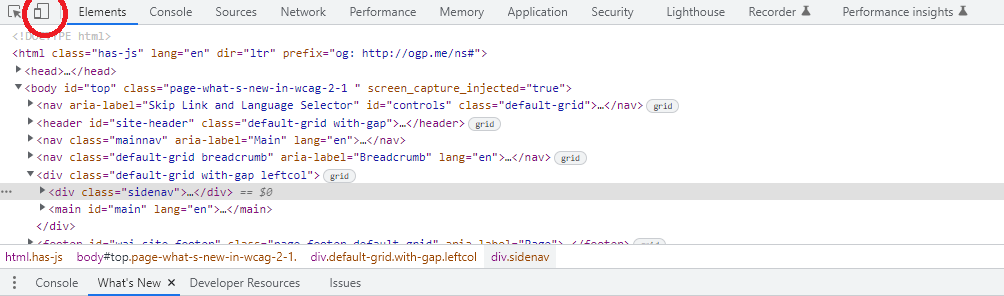 UtvalgsplasseringSkriv gjerne hvilke sider på nettstedet du testet kravet på. Dette vil gjøre det enklere å følge opp utbedring av feil.  Ta utgangspunkt i utvalget ditt. Resultat av testingSkriv hva som ble resultatet av testingen. Om alt er greit, er det ikke nødvendig å utdype. 
Dersom du finner feil er det viktig at du forsøker å svare på følgende: Hva slags feil, eller type feil, fant du?Hvorfor er det feil? Hvilke grupper av brukere påvirker feilene?Tiltak for å utbedre feilResultat av tiltak1.4.11 Kontrast for ikke-tekstlig innholdStatus for testingHva betyr kravet?Lenke til uu-tilsynetLenke til w3cLenke til kontrast-sjekkerLenke til nedlasting av Color Contrast Analyzer 2.5.0UtvalgsplasseringSkriv gjerne hvilke sider på nettstedet du testet kravet på. Dette vil gjøre det enklere å følge opp utbedring av feil.  Ta utgangspunkt i utvalget ditt. Resultat av testingSkriv hva som ble resultatet av testingen. Om alt er greit, er det ikke nødvendig å utdype. 
Dersom du finner feil er det viktig at du forsøker å svare på følgende: Hva slags feil, eller type feil, fant du?Hvorfor er det feil? Hvilke grupper av brukere påvirker feilene?Tiltak for å utbedre feilResultat av tiltak1.4.12 TekstavstandStatus for testingHva betyr kravet?Lenke til uu-tilsynetLenke til w3cTipsEn enkel måte å sjekke dette på, er å lage et bokmerke, redigere det, og så lime inn følgende i url-feltet. javascript:(function(){const style=document.createElement('style');style.setAttribute('rel','stylesheet'),style.textContent='*{line-height:1.5 !important;letter-spacing:0.12em !important;word-spacing,0.16em !important;}p{margin-bottom:2em !important;}',document.head.appendChild(style);})();

Da kan du trykke på bokmerket, og se hvordan formateringen blir på siden etter kravets parametere. Da kan du bare fornye nettsiden, og formateringen blir borte igjen. UtvalgsplasseringSkriv gjerne hvilke sider på nettstedet du testet kravet på. Dette vil gjøre det enklere å følge opp utbedring av feil.  Ta utgangspunkt i utvalget ditt. Resultat av testingSkriv hva som ble resultatet av testingen. Om alt er greit, er det ikke nødvendig å utdype. 
Dersom du finner feil er det viktig at du forsøker å svare på følgende: Hva slags feil, eller type feil, fant du?Hvorfor er det feil? Hvilke grupper av brukere påvirker feilene?Tiltak for å utbedre feilResultat av tiltak1.4.13 Pekerfølsomt innhold eller innhold ved tastaturfokusStatus for testingHva betyr kravet?Lenke til uu-tilsynetLenke til w3cUtvalgsplasseringSkriv gjerne hvilke sider på nettstedet du testet kravet på. Dette vil gjøre det enklere å følge opp utbedring av feil.  Ta utgangspunkt i utvalget ditt. Resultat av testingSkriv hva som ble resultatet av testingen. Om alt er greit, er det ikke nødvendig å utdype. 
Dersom du finner feil er det viktig at du forsøker å svare på følgende: Hva slags feil, eller type feil, fant du?Hvorfor er det feil? Hvilke grupper av brukere påvirker feilene?Tiltak for å utbedre feilResultat av tiltak2.1.1 TastaturStatus for testingHva betyr kravet?Lenke til uu-tilsynetLenke til w3cInformasjon om bruk av tastatur til å navigereUtvalgsplasseringSkriv gjerne hvilke sider på nettstedet du testet kravet på. Dette vil gjøre det enklere å følge opp utbedring av feil.  Ta utgangspunkt i utvalget ditt. Resultat av testingSkriv hva som ble resultatet av testingen. Om alt er greit, er det ikke nødvendig å utdype. 
Dersom du finner feil er det viktig at du forsøker å svare på følgende: Hva slags feil, eller type feil, fant du?Hvorfor er det feil? Hvilke grupper av brukere påvirker feilene?Tiltak for å utbedre feilResultat av tiltak2.1.2 Ingen tastaturfelleStatus for testingHva betyr kravet?Lenke til uu-tilsynetLenke til w3cInformasjon om bruk av tastatur til å navigereDet er ikke så vanlig å finne feil på dette kravet. 

Om det går an å komme seg ut av et område ved hjelp av shift+tab, eller Escape-tasten, er det ikke en tastaturfelle. UtvalgsplasseringSkriv gjerne hvilke sider på nettstedet du testet kravet på. Dette vil gjøre det enklere å følge opp utbedring av feil.  Ta utgangspunkt i utvalget ditt. Resultat av testingSkriv hva som ble resultatet av testingen. Om alt er greit, er det ikke nødvendig å utdype. 
Dersom du finner feil er det viktig at du forsøker å svare på følgende: Hva slags feil, eller type feil, fant du?Hvorfor er det feil? Hvilke grupper av brukere påvirker feilene?Tiltak for å utbedre feilResultat av tiltak2.2.2 Pause, stopp, skjulStatus for testingHva betyr kravet?Lenke til uu-tilsynetLenke til w3cUtvalgsplasseringSkriv gjerne hvilke sider på nettstedet du testet kravet på. Dette vil gjøre det enklere å følge opp utbedring av feil.  Ta utgangspunkt i utvalget ditt. Resultat av testingSkriv hva som ble resultatet av testingen. Om alt er greit, er det ikke nødvendig å utdype. 
Dersom du finner feil er det viktig at du forsøker å svare på følgende: Hva slags feil, eller type feil, fant du?Hvorfor er det feil? Hvilke grupper av brukere påvirker feilene?Tiltak for å utbedre feilResultat av tiltak2.3.1 Terskelverdi på maksimalt tre glimtStatus for testingHva betyr kravet?Lenke til uu-tilsynetLenke til w3cUtvalgsplasseringSkriv gjerne hvilke sider på nettstedet du testet kravet på. Dette vil gjøre det enklere å følge opp utbedring av feil.  Ta utgangspunkt i utvalget ditt. Resultat av testingSkriv hva som ble resultatet av testingen. Om alt er greit, er det ikke nødvendig å utdype. 
Dersom du finner feil er det viktig at du forsøker å svare på følgende: Hva slags feil, eller type feil, fant du?Hvorfor er det feil? Hvilke grupper av brukere påvirker feilene?Tiltak for å utbedre feilResultat av tiltak2.4.1 Hoppe over blokkerStatus for testingHva betyr kravet?Lenke til uu-tilsynetLenke til w3cTipsDette kravet gir mulighet for 2 løsninger. 1 er at man hopper rett til hovedinnholdet når man er inne i en smulesti. Den andre er at det er en knapp for å hoppe til hovedinnhold. 

Veldig mange av sidene på UiB har en slik knapp. Den kan du finne ved å gå til første element på siden, og så trykke Shift+TabUtvalgsplasseringSkriv gjerne hvilke sider på nettstedet du testet kravet på. Dette vil gjøre det enklere å følge opp utbedring av feil.  Ta utgangspunkt i utvalget ditt. Resultat av testingSkriv hva som ble resultatet av testingen. Om alt er greit, er det ikke nødvendig å utdype. 
Dersom du finner feil er det viktig at du forsøker å svare på følgende: Hva slags feil, eller type feil, fant du?Hvorfor er det feil? Hvilke grupper av brukere påvirker feilene?Tiltak for å utbedre feilResultat av tiltak2.4.2 SidetitlerStatus for testingHva betyr kravet?Lenke til uu-tilsynetLenke til w3cUtvalgsplasseringSkriv gjerne hvilke sider på nettstedet du testet kravet på. Dette vil gjøre det enklere å følge opp utbedring av feil.  Ta utgangspunkt i utvalget ditt. Resultat av testingSkriv hva som ble resultatet av testingen. Om alt er greit, er det ikke nødvendig å utdype. 
Dersom du finner feil er det viktig at du forsøker å svare på følgende: Hva slags feil, eller type feil, fant du?Hvorfor er det feil? Hvilke grupper av brukere påvirker feilene?Tiltak for å utbedre feilResultat av tiltak2.4.3 FokusrekkefølgeStatus for testingHva betyr kravet?Lenke til uu-tilsynetLenke til w3cInformasjon om bruk av tastatur til å navigereEn enkel måte å sjekke dette på, er å lage et bokmerke, redigere det, og så lime inn følgende i url-feltet. javascript:(function(){document.body.appendChild(document.createElement('script')).src='https://cdn.jsdelivr.net/gh/pauljadam/bookmarklets@master/focus.js';var iframes=document.getElementsByTagName('iframe');for(i=0;i<iframes.length;i++) {iframes[i].contentDocument.body.appendChild(document.createElement('script')).src='https://cdn.jsdelivr.net/gh/pauljadam/bookmarklets@master/focus.js';}})();

Da kan du trykke på bokmerket, for å forsterke fokuset. Husk å ikke bruke denne metoden under testing av krav 3.2.1, da dette kan lede deg til å tro at fokuset er mer synlig enn det er for en alminnelig bruker.  UtvalgsplasseringSkriv gjerne hvilke sider på nettstedet du testet kravet på. Dette vil gjøre det enklere å følge opp utbedring av feil.  Ta utgangspunkt i utvalget ditt. Resultat av testingSkriv hva som ble resultatet av testingen. Om alt er greit, er det ikke nødvendig å utdype. 
Dersom du finner feil er det viktig at du forsøker å svare på følgende: Hva slags feil, eller type feil, fant du?Hvorfor er det feil? Hvilke grupper av brukere påvirker feilene?Tiltak for å utbedre feilResultat av tiltak2.4.4 Formål med lenke (i kontekst)Status for testingHva betyr kravet?Lenke til uu-tilsynetLenke til w3cUtvalgsplasseringSkriv gjerne hvilke sider på nettstedet du testet kravet på. Dette vil gjøre det enklere å følge opp utbedring av feil.  Ta utgangspunkt i utvalget ditt. Resultat av testingSkriv hva som ble resultatet av testingen. Om alt er greit, er det ikke nødvendig å utdype. 
Dersom du finner feil er det viktig at du forsøker å svare på følgende: Hva slags feil, eller type feil, fant du?Hvorfor er det feil? Hvilke grupper av brukere påvirker feilene?Tiltak for å utbedre feilResultat av tiltak2.4.5 Flere måterStatus for testingHva betyr kravet?Lenke til uu-tilsynetLenke til w3cUtvalgsplasseringSkriv gjerne hvilke sider på nettstedet du testet kravet på. Dette vil gjøre det enklere å følge opp utbedring av feil.  Ta utgangspunkt i utvalget ditt. Resultat av testingSkriv hva som ble resultatet av testingen. Om alt er greit, er det ikke nødvendig å utdype. 
Dersom du finner feil er det viktig at du forsøker å svare på følgende: Hva slags feil, eller type feil, fant du?Hvorfor er det feil? Hvilke grupper av brukere påvirker feilene?Tiltak for å utbedre feilResultat av tiltak2.4.6 Overskrifter og ledeteksterStatus for testingHva betyr kravet?Lenke til uu-tilsynetLenke til w3cUtvalgsplasseringSkriv gjerne hvilke sider på nettstedet du testet kravet på. Dette vil gjøre det enklere å følge opp utbedring av feil.  Ta utgangspunkt i utvalget ditt. Resultat av testingSkriv hva som ble resultatet av testingen. Om alt er greit, er det ikke nødvendig å utdype. 
Dersom du finner feil er det viktig at du forsøker å svare på følgende: Hva slags feil, eller type feil, fant du?Hvorfor er det feil? Hvilke grupper av brukere påvirker feilene?Tiltak for å utbedre feilResultat av tiltak2.4.7 Synlig fokusStatus for testingHva betyr kravet?Lenke til uu-tilsynetLenke til w3cUtvalgsplasseringSkriv gjerne hvilke sider på nettstedet du testet kravet på. Dette vil gjøre det enklere å følge opp utbedring av feil.  Ta utgangspunkt i utvalget ditt. Resultat av testingSkriv hva som ble resultatet av testingen. Om alt er greit, er det ikke nødvendig å utdype. 
Dersom du finner feil er det viktig at du forsøker å svare på følgende: Hva slags feil, eller type feil, fant du?Hvorfor er det feil? Hvilke grupper av brukere påvirker feilene?Tiltak for å utbedre feilResultat av tiltak2.5.1 PekerbevegelseStatus for testingHva betyr kravet?Lenke til uu-tilsynetLenke til w3cUtvalgsplasseringSkriv gjerne hvilke sider på nettstedet du testet kravet på. Dette vil gjøre det enklere å følge opp utbedring av feil.  Ta utgangspunkt i utvalget ditt. Resultat av testingSkriv hva som ble resultatet av testingen. Om alt er greit, er det ikke nødvendig å utdype. 
Dersom du finner feil er det viktig at du forsøker å svare på følgende: Hva slags feil, eller type feil, fant du?Hvorfor er det feil? Hvilke grupper av brukere påvirker feilene?Tiltak for å utbedre feilResultat av tiltak2.5.2 PekeravbrytelseStatus for testingHva betyr kravet?Lenke til uu-tilsynetLenke til w3cUtvalgsplasseringSkriv gjerne hvilke sider på nettstedet du testet kravet på. Dette vil gjøre det enklere å følge opp utbedring av feil.  Ta utgangspunkt i utvalget ditt.Resultat av testingSkriv hva som ble resultatet av testingen. Om alt er greit, er det ikke nødvendig å utdype. 
Dersom du finner feil er det viktig at du forsøker å svare på følgende: Hva slags feil, eller type feil, fant du?Hvorfor er det feil? Hvilke grupper av brukere påvirker feilene?Tiltak for å utbedre feilResultat av tiltak2.5.3 Ledetekst i navnStatus for testingHva betyr kravet?Lenke til uu-tilsynetLenke til w3cUtvalgsplasseringSkriv gjerne hvilke sider på nettstedet du testet kravet på. Dette vil gjøre det enklere å følge opp utbedring av feil.  Ta utgangspunkt i utvalget ditt. Resultat av testingSkriv hva som ble resultatet av testingen. Om alt er greit, er det ikke nødvendig å utdype. 
Dersom du finner feil er det viktig at du forsøker å svare på følgende: Hva slags feil, eller type feil, fant du?Hvorfor er det feil? Hvilke grupper av brukere påvirker feilene?Tiltak for å utbedre feilResultat av tiltak2.5.4 BevegelsesaktiveringStatus for testingHva betyr kravet?Lenke til uu-tilsynetLenke til w3cUtvalgsplasseringSkriv gjerne hvilke sider på nettstedet du testet kravet på. Dette vil gjøre det enklere å følge opp utbedring av feil.  Ta utgangspunkt i utvalget ditt. Resultat av testingSkriv hva som ble resultatet av testingen. Om alt er greit, er det ikke nødvendig å utdype. 
Dersom du finner feil er det viktig at du forsøker å svare på følgende: Hva slags feil, eller type feil, fant du?Hvorfor er det feil? Hvilke grupper av brukere påvirker feilene?Tiltak for å utbedre feilResultat av tiltak3.1.1 Språk på sidenStatus for testingHva betyr kravet?Lenke til uu-tilsynetLenke til w3cUtvalgsplasseringSkriv gjerne hvilke sider på nettstedet du testet kravet på. Dette vil gjøre det enklere å følge opp utbedring av feil.  Ta utgangspunkt i utvalget ditt. Resultat av testingSkriv hva som ble resultatet av testingen. Om alt er greit, er det ikke nødvendig å utdype. 
Dersom du finner feil er det viktig at du forsøker å svare på følgende: Hva slags feil, eller type feil, fant du?Hvorfor er det feil? Hvilke grupper av brukere påvirker feilene?Tiltak for å utbedre feilResultat av tiltak3.1.2 Språk på deler av sidenStatus for testingHva betyr kravet?Lenke til uu-tilsynetLenke til w3cUtvalgsplasseringSkriv gjerne hvilke sider på nettstedet du testet kravet på. Dette vil gjøre det enklere å følge opp utbedring av feil.  Ta utgangspunkt i utvalget ditt. Resultat av testingSkriv hva som ble resultatet av testingen. Om alt er greit, er det ikke nødvendig å utdype. 
Dersom du finner feil er det viktig at du forsøker å svare på følgende: Hva slags feil, eller type feil, fant du?Hvorfor er det feil? Hvilke grupper av brukere påvirker feilene?Tiltak for å utbedre feilResultat av tiltak3.2.1 FokusStatus for testingHva betyr kravet?Lenke til uu-tilsynetLenke til w3cUtvalgsplasseringSkriv gjerne hvilke sider på nettstedet du testet kravet på. Dette vil gjøre det enklere å følge opp utbedring av feil.  Ta utgangspunkt i utvalget ditt. Resultat av testingSkriv hva som ble resultatet av testingen. Om alt er greit, er det ikke nødvendig å utdype. 
Dersom du finner feil er det viktig at du forsøker å svare på følgende: Hva slags feil, eller type feil, fant du?Hvorfor er det feil? Hvilke grupper av brukere påvirker feilene?Tiltak for å utbedre feilResultat av tiltak3.2.2 InndataStatus for testingHva betyr kravet?Lenke til uu-tilsynetLenke til w3cUtvalgsplasseringSkriv gjerne hvilke sider på nettstedet du testet kravet på. Dette vil gjøre det enklere å følge opp utbedring av feil.  Ta utgangspunkt i utvalget ditt. Resultat av testingSkriv hva som ble resultatet av testingen. Om alt er greit, er det ikke nødvendig å utdype. 
Dersom du finner feil er det viktig at du forsøker å svare på følgende: Hva slags feil, eller type feil, fant du?Hvorfor er det feil? Hvilke grupper av brukere påvirker feilene?Tiltak for å utbedre feilResultat av tiltak3.2.3 Konsekvent navigeringStatus for testingHva betyr kravet?Lenke til uu-tilsynetLenke til w3cUtvalgsplasseringSkriv gjerne hvilke sider på nettstedet du testet kravet på. Dette vil gjøre det enklere å følge opp utbedring av feil.  Ta utgangspunkt i utvalget ditt. Resultat av testingSkriv hva som ble resultatet av testingen. Om alt er greit, er det ikke nødvendig å utdype. 
Dersom du finner feil er det viktig at du forsøker å svare på følgende: Hva slags feil, eller type feil, fant du?Hvorfor er det feil? Hvilke grupper av brukere påvirker feilene?Tiltak for å utbedre feilResultat av tiltak3.2.4 Konsekvent identifikasjonStatus for testingHva betyr kravet?Lenke til uu-tilsynetLenke til w3cUtvalgsplasseringSkriv gjerne hvilke sider på nettstedet du testet kravet på. Dette vil gjøre det enklere å følge opp utbedring av feil.  Ta utgangspunkt i utvalget ditt. Resultat av testingSkriv hva som ble resultatet av testingen. Om alt er greit, er det ikke nødvendig å utdype. 
Dersom du finner feil er det viktig at du forsøker å svare på følgende: Hva slags feil, eller type feil, fant du?Hvorfor er det feil? Hvilke grupper av brukere påvirker feilene?Tiltak for å utbedre feilResultat av tiltak3.3.1 Identifikasjon av feilStatus for testingHva betyr kravet?Lenke til uu-tilsynetLenke til w3cUtvalgsplasseringSkriv gjerne hvilke sider på nettstedet du testet kravet på. Dette vil gjøre det enklere å følge opp utbedring av feil.  Ta utgangspunkt i utvalget ditt. Resultat av testingSkriv hva som ble resultatet av testingen. Om alt er greit, er det ikke nødvendig å utdype. 
Dersom du finner feil er det viktig at du forsøker å svare på følgende: Hva slags feil, eller type feil, fant du?Hvorfor er det feil? Hvilke grupper av brukere påvirker feilene?Tiltak for å utbedre feilResultat av tiltak3.3.2 Ledetekster eller instruksjonerStatus for testingHva betyr kravet?Lenke til uu-tilsynetLenke til w3cUtvalgsplasseringSkriv gjerne hvilke sider på nettstedet du testet kravet på. Dette vil gjøre det enklere å følge opp utbedring av feil.  Ta utgangspunkt i utvalget ditt. Resultat av testingSkriv hva som ble resultatet av testingen. Om alt er greit, er det ikke nødvendig å utdype. 
Dersom du finner feil er det viktig at du forsøker å svare på følgende: Hva slags feil, eller type feil, fant du?Hvorfor er det feil? Hvilke grupper av brukere påvirker feilene?Tiltak for å utbedre feilResultat av tiltak3.3.3 Forslag ved feilStatus for testingHva betyr kravet?Lenke til uu-tilsynetLenke til w3cUtvalgsplasseringSkriv gjerne hvilke sider på nettstedet du testet kravet på. Dette vil gjøre det enklere å følge opp utbedring av feil.  Ta utgangspunkt i utvalget ditt. Resultat av testingSkriv hva som ble resultatet av testingen. Om alt er greit, er det ikke nødvendig å utdype. 
Dersom du finner feil er det viktig at du forsøker å svare på følgende: Hva slags feil, eller type feil, fant du?Hvorfor er det feil? Hvilke grupper av brukere påvirker feilene?Tiltak for å utbedre feilResultat av tiltak3.3.4 Forhindring av feil (juridiske feil, økonomiske feil, datafeil) Status for testingHva betyr kravet?Lenke til uu-tilsynetLenke til w3cUtvalgsplasseringSkriv gjerne hvilke sider på nettstedet du testet kravet på. Dette vil gjøre det enklere å følge opp utbedring av feil.  Ta utgangspunkt i utvalget ditt. Resultat av testingSkriv hva som ble resultatet av testingen. Om alt er greit, er det ikke nødvendig å utdype. 
Dersom du finner feil er det viktig at du forsøker å svare på følgende: Hva slags feil, eller type feil, fant du?Hvorfor er det feil? Hvilke grupper av brukere påvirker feilene?Tiltak for å utbedre feilResultat av tiltak4.1.1 ParsingStatus for testingHva betyr kravet?Lenke til uu-tilsynetLenke til w3cUtvalgsplasseringSkriv gjerne hvilke sider på nettstedet du testet kravet på. Dette vil gjøre det enklere å følge opp utbedring av feil.  Ta utgangspunkt i utvalget ditt. Resultat av testingSkriv hva som ble resultatet av testingen. Om alt er greit, er det ikke nødvendig å utdype. 
Dersom du finner feil er det viktig at du forsøker å svare på følgende: Hva slags feil, eller type feil, fant du?Hvorfor er det feil? Hvilke grupper av brukere påvirker feilene?Tiltak for å utbedre feilResultat av tiltak4.1.2 Navn rolle verdiStatus for testingHva betyr kravet?Lenke til uu-tilsynetLenke til w3cUtvalgsplasseringSkriv gjerne hvilke sider på nettstedet du testet kravet på. Dette vil gjøre det enklere å følge opp utbedring av feil.  Ta utgangspunkt i utvalget ditt. Resultat av testingSkriv hva som ble resultatet av testingen. Om alt er greit, er det ikke nødvendig å utdype. 
Dersom du finner feil er det viktig at du forsøker å svare på følgende: Hva slags feil, eller type feil, fant du?Hvorfor er det feil? Hvilke grupper av brukere påvirker feilene?Tiltak for å utbedre feilResultat av tiltak4.1.3 StatusbeskjederStatus for testingHva betyr kravet?Lenke til uu-tilsynetLenke til w3cUtvalgsplasseringSkriv gjerne hvilke sider på nettstedet du testet kravet på. Dette vil gjøre det enklere å følge opp utbedring av feil.  Ta utgangspunkt i utvalget ditt. Resultat av testingSkriv hva som ble resultatet av testingen. Om alt er greit, er det ikke nødvendig å utdype. 
Dersom du finner feil er det viktig at du forsøker å svare på følgende: Hva slags feil, eller type feil, fant du?Hvorfor er det feil? Hvilke grupper av brukere påvirker feilene?Tiltak for å utbedre feilResultat av tiltakNettstedAvdelingSystemeierE-post systemeierDato for testingResultatDato for tiltaksplanHvilket tiltak planlegges?Dato for resultat av tiltakResultat av tiltakDato for testingResultatDato for tiltaksplanHvilket tiltak planlegges?Dato for resultat av tiltakResultat av tiltakDato for testingResultatDato for tiltaksplanHvilket tiltak planlegges?Dato for resultat av tiltakResultat av tiltakDato for testingResultatDato for tiltaksplanHvilket tiltak planlegges?Dato for resultat av tiltakResultat av tiltakDato for testingResultatDato for tiltaksplanHvilket tiltak planlegges?Dato for resultat av tiltakResultat av tiltakDato for testingResultatDato for tiltaksplanHvilket tiltak planlegges?Dato for resultat av tiltakResultat av tiltakDato for testingResultatDato for tiltaksplanHvilket tiltak planlegges?Dato for resultat av tiltakResultat av tiltakDato for testingResultatDato for tiltaksplanHvilket tiltak planlegges?Dato for resultat av tiltakResultat av tiltakDato for testingResultatDato for tiltaksplanHvilket tiltak planlegges?Dato for resultat av tiltakResultat av tiltakDato for testingResultatDato for tiltaksplanHvilket tiltak planlegges?Dato for resultat av tiltakResultat av tiltakDato for testingResultatDato for tiltaksplanHvilket tiltak planlegges?Dato for resultat av tiltakResultat av tiltakDato for testingResultatDato for tiltaksplanHvilket tiltak planlegges?Dato for resultat av tiltakResultat av tiltakDato for testingResultatDato for tiltaksplanHvilket tiltak planlegges?Dato for resultat av tiltakResultat av tiltakDato for testingResultatDato for tiltaksplanHvilket tiltak planlegges?Dato for resultat av tiltakResultat av tiltakDato for testingResultatDato for tiltaksplanHvilket tiltak planlegges?Dato for resultat av tiltakResultat av tiltakDato for testingResultatDato for tiltaksplanHvilket tiltak planlegges?Dato for resultat av tiltakResultat av tiltakDato for testingResultatDato for tiltaksplanHvilket tiltak planlegges?Dato for resultat av tiltakResultat av tiltakDato for testingResultatDato for tiltaksplanHvilket tiltak planlegges?Dato for resultat av tiltakResultat av tiltakDato for testingResultatDato for tiltaksplanHvilket tiltak planlegges?Dato for resultat av tiltakResultat av tiltakDato for testingResultatDato for tiltaksplanHvilket tiltak planlegges?Dato for resultat av tiltakResultat av tiltakDato for testingResultatDato for tiltaksplanHvilket tiltak planlegges?Dato for resultat av tiltakResultat av tiltakDato for testingResultatDato for tiltaksplanHvilket tiltak planlegges?Dato for resultat av tiltakResultat av tiltakDato for testingResultatDato for tiltaksplanHvilket tiltak planlegges?Dato for resultat av tiltakResultat av tiltakDato for testingResultatDato for tiltaksplanHvilket tiltak planlegges?Dato for resultat av tiltakResultat av tiltakDato for testingResultatDato for tiltaksplanHvilket tiltak planlegges?Dato for resultat av tiltakResultat av tiltakDato for testingResultatDato for tiltaksplanHvilket tiltak planlegges?Dato for resultat av tiltakResultat av tiltakDato for testingResultatDato for tiltaksplanHvilket tiltak planlegges?Dato for resultat av tiltakResultat av tiltakDato for testingResultatDato for tiltaksplanHvilket tiltak planlegges?Dato for resultat av tiltakResultat av tiltakDato for testingResultatDato for tiltaksplanHvilket tiltak planlegges?Dato for resultat av tiltakResultat av tiltakDato for testingResultatDato for tiltaksplanHvilket tiltak planlegges?Dato for resultat av tiltakResultat av tiltakDato for testingResultatDato for tiltaksplanHvilket tiltak planlegges?Dato for resultat av tiltakResultat av tiltakDato for testingResultatDato for tiltaksplanHvilket tiltak planlegges?Dato for resultat av tiltakResultat av tiltakDato for testingResultatDato for tiltaksplanHvilket tiltak planlegges?Dato for resultat av tiltakResultat av tiltakDato for testingResultatDato for tiltaksplanHvilket tiltak planlegges?Dato for resultat av tiltakResultat av tiltakDato for testingResultatDato for tiltaksplanHvilket tiltak planlegges?Dato for resultat av tiltakResultat av tiltakDato for testingResultatDato for tiltaksplanHvilket tiltak planlegges?Dato for resultat av tiltakResultat av tiltakDato for testingResultatDato for tiltaksplanHvilket tiltak planlegges?Dato for resultat av tiltakResultat av tiltakDato for testingResultatDato for tiltaksplanHvilket tiltak planlegges?Dato for resultat av tiltakResultat av tiltakDato for testingResultatDato for tiltaksplanHvilket tiltak planlegges?Dato for resultat av tiltakResultat av tiltakDato for testingResultatDato for tiltaksplanHvilket tiltak planlegges?Dato for resultat av tiltakResultat av tiltakDato for testingResultatDato for tiltaksplanHvilket tiltak planlegges?Dato for resultat av tiltakResultat av tiltakDato for testingResultatDato for tiltaksplanHvilket tiltak planlegges?Dato for resultat av tiltakResultat av tiltakDato for testingResultatDato for tiltaksplanHvilket tiltak planlegges?Dato for resultat av tiltakResultat av tiltakDato for testingResultatDato for tiltaksplanHvilket tiltak planlegges?Dato for resultat av tiltakResultat av tiltak